Об утверждении Плана мероприятий по реализации Стратегии социально-экономического развития Североуральского городского округа 
на период до 2030 годаВ соответствии с Федеральным законом от 28 июня 2014 года № 172-ФЗ «О стратегическом планировании в Российской Федерации», Законом Свердловской области от 15 июня 2015 года № 45-ОЗ «О стратегическом планировании в Российской Федерации, осуществляемом на территории Свердловской области», в целях реализации Стратегии социально-экономического развития, утвержденной решением Думы Североуральского городского округа от 26.12.2019 № 85 «Об утверждении стратегии социально-экономического развития Североуральского городского округа на период 
до 2030 года», Администрация Североуральского городского округа ПОСТАНОВЛЯЕТ:1. Утвердить План мероприятий по реализации Стратегии социально-экономического развития Североуральского городского округа на период 
до 2030 года (прилагается).2. Контроль за исполнением настоящего постановления возложить 
на Первого заместителя Главы Администрации Североуральского городского округа С.А. Золотареву.3. Разместить настоящее постановление на сайте Администрации Североуральского городского округа.Глава Североуральского городского округа	     	                             В.П. Матюшенко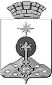 АДМИНИСТРАЦИЯ СЕВЕРОУРАЛЬСКОГО ГОРОДСКОГО ОКРУГА ПОСТАНОВЛЕНИЕАДМИНИСТРАЦИЯ СЕВЕРОУРАЛЬСКОГО ГОРОДСКОГО ОКРУГА ПОСТАНОВЛЕНИЕ06.11.2019                                                                                                      № 1202                                                                                                     № 1202г. Североуральскг. Североуральск